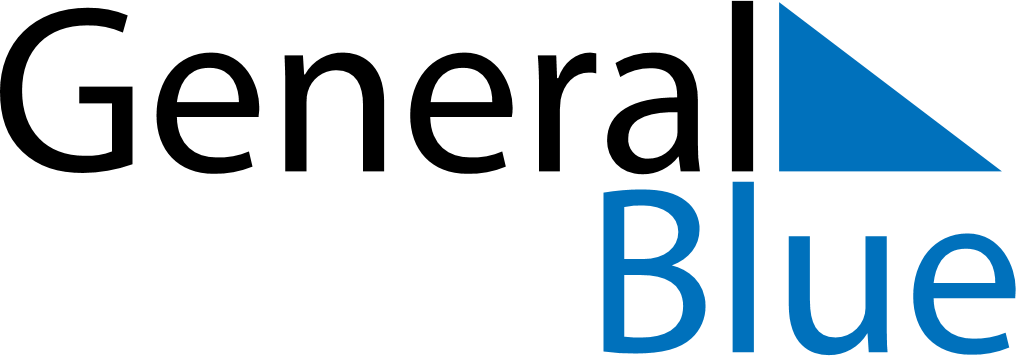 Weekly CalendarFebruary 14, 2022 - February 20, 2022Weekly CalendarFebruary 14, 2022 - February 20, 2022Weekly CalendarFebruary 14, 2022 - February 20, 2022Weekly CalendarFebruary 14, 2022 - February 20, 2022Weekly CalendarFebruary 14, 2022 - February 20, 2022Weekly CalendarFebruary 14, 2022 - February 20, 2022MONDAYFeb 14TUESDAYFeb 15WEDNESDAYFeb 16THURSDAYFeb 17FRIDAYFeb 18SATURDAYFeb 19SUNDAYFeb 20